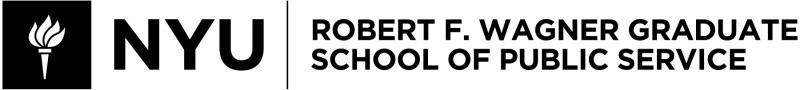 CAP-GP 3801.002Fall 2022-Spring 2023Instructor InformationRona N. AffoumadoEmail: rna1@nyu.eduOffice Hours: by appointment.Cell: 646-331-5925Course InformationClass Meeting Times: Monday: 6:45 pm to 8:25 pmClass Location: Rubin Hall – Room 107Course DescriptionCapstone is learning in action. Part of Wagner’s core curriculum, it provides students with both a critical learning experience and an opportunity to perform a public service. Over the course of an academic year, students work in teams to address challenges, solve problems and identify opportunities for a client organization. Students will design the approach, conduct the data collection and analysis, and present findings, both orally and in writing, to the client.In architecture, the capstone is the crowning piece of an arch, the center stone that holds the arch together, giving it shape and strength. Wagner’s Capstone program plays a similar role, by building on students’ previous coursework and expertise, while also enhancing student learning on policy and management issues, key process skills and research skills. Capstone requires students to interweave their learning in all these areas, and to do so in real time, in an unpredictable, complex real world environment. Although divided into teams, the class will work as a learning community dedicated to the success of all the projects.Course Learning Objectives and Program CompetenciesCapstone Course Learning ObjectivesContentStudents should demonstrate the ability to:understand the policy and/or management context for their project;be familiar with relevant specialized vocabularies;draw on critical research related to their content area;Connect their project with previous coursework in their broader program and specialization.ProcessOverall, students should demonstrate a capacity for flexibility and resilience, as shown by adapting to changing and complex circumstances, balancing competing demands, accepting uncertainty and ambiguity, and knowing when to consult with their Capstone instructor.Project ManagementStudents should demonstrate the ability to:frame and refine the problem presented by the client;develop a contract with the client including scope, timeline and deliverables;develop an internal project work plan;meet deadlines and monitor their progress against the contract and work plan;revise contract and work plan as necessary.Client ManagementStudents should demonstrate the ability to:negotiate a contract with their client;develop and sustain a relationship with their client;maintain regular and productive communication with the client;solicit and integrate feedback from the client on design and deliverables;submit deliverables on time.Team ManagementStudents should demonstrate the ability to:diagnose and attend to interpersonal dynamics;define roles and useful division of labor;manage assignments and accountability;advocate points of view and negotiate differences of opinion;solicit and offer feedback;appreciate and learn from cultural and other differences.ResearchStudents should demonstrate the ability to:identify and synthesize existing research relevant to the projectidentify and implement appropriate quantitative and/or qualitative data gathering methods;identify and implement appropriate data analysis procedures;determine findings;develop useful recommendations and/or tools and resources based on findings.CommunicationStudents should demonstrate the ability to:synthesize and summarize large amounts of data and information;prepare clear and well-argued written deliverables tailored to the client’s needs;prepare clear and well-argued verbal presentations tailored to the client’s needs.Health Program-related CompetenciesThe assignments and participation in class discussion and Capstone team meetings will be used to assess progress against the competencies listed below. No student will receive a B or higher without demonstrating satisfactory progress toward mastery of each competency. The level of competency expected to be achieved is denoted in brackets according to the following key:[1] = Basic: Foundational understanding of knowledge/skill/competency[2] = Intermediate: Student demonstrates greater depth of understanding of this knowledge/skill/competency and can use this ability to analyze a problem[3] = Advanced: Student demonstrates expertise in this knowledge/skill/competency and can use this ability to evaluate, judge, and synthesize informationThe ability to manage teams, projects and people; to work in change-oriented health care organizations; and mentor a diverse and changing workforceThe ability to draw implications and conclusions to develop an evolving vision that results in organizational viabilityThe ability to communicate and interact productively (via listening, speaking, and writing) on matters of healthcare with a diverse and changing industry, work force and citizenryThe ability to present convincingly to individuals and groups the evidence to support a point of view, position or recommendationThe ability to measure, monitor and improve safety, quality, access and system/care delivery processes in health care organizationsThe ability to use information systems and evidence-based management principles for problem-solving, strategic planning and decision-making and implementing and measuring changeThe ability to synthesize evidence, and apply statistical, financial, economic and cost- effectiveness tools/techniques in organizational analysisThe ability to engage in continuous learning; to reflect on and assess one’s strengths and developmental needs; to seek feedback from others; and establish and sustain a professional development networkLearning Assessment TableCourse RequirementsThe class will involve presentations from the instructor, possible guest speakers, class discussion and team meetings. Course requirements include:enrollment in both semesters;attendance and participation in class activities and team meetings;completion of assignments on time;participation in field work;participation in meetings with clients;participation in preparation and presentation of findings.Some client organizations may not be New York City based. This will necessitate use of ZOOM conferencing for client meetings, depending on the facilities available to the client. Depending on school policy some client meetings may be in person if agreed upon by the client and the students. Some projects may require travel for field work which will take place during Winter break. The school will cover financial support for the airfare if such work is necessary, but will not cover the full costs of travel. It may not be required or possible for all students to travel.Evaluation and GradingStudents will receive 1.5 credits for the fall semester and 1.5 for the spring semester. At the end of the first semester, students will receive a grade of “IP” (Incomplete Pass) to reflect the “work in progress” nature of the yearlong project. I will assign final grades at the end of the second semester.Grades will be allotted to individuals, not to the team as a whole. That is, team members may receive different grades if I feel that is warranted. I will make this judgment based both on my assessment of students’ contribution and learning and on the assessments you give each other as part of the evaluation process at the end of the first and second semesters.Students will be graded on both the products they deliver to their clients and evidence of progressive learning throughout the course, based on the Learning Objectives. 60% of final grade is based on work products identified in the milestones as well as any interim deliverables to the client or assigned by the faculty member. 40% of final grade is based on evidence of the individual student’s learning during the course through participation in the team’s work and class activities, his/her ability to act on peer and faculty feedback; individual and team preparation for and performance at client meetings; and end-of-semester faculty, peer and self-evaluations.Suggested TextI will suggest books, case studies and other readings that are applicable to specific team projects as well as web sites that are relevant to the class during the course of the year.Course MilestonesThe course has a series of milestones – both activities and products -- that will serve as interim work products. I’ve suggested time frames in parentheses, though actual timing during the course of the year may vary depending on the specific situation of each team and client.These milestones include:Review potential client proposals (August/September);Team formation (September);“Entry conference” with client and faculty to explain the process of the course, establish relationship, assess the client organization, and gather data in order to clarify the presenting problem or issue and client’s initial vision of a successful project (September);Preliminary client-team contract or work agreement; presentation to class/faculty for feedback prior to giving to client (October);Negotiations with client to finalize contract (October/November);Final, signed client-team contract and detailed team work plan (November);Team charter (October);End-of-first semester self, team/peer, and course evaluations; discussion of team process and progress (December);First draft of final project report to faculty (February/March);Second draft of final project report to faculty (March/April);Rehearsal of client presentation before class/faculty for feedback before presentation to client (April);Final report and presentation to client (April/May);End-of-second semester reflection and celebration (May);End-of-course self, team /peer, client and course evaluations (end April/beginning of May);Presentation for Capstone Expo (May).Class Schedule OverviewThe Fall Semester has more class instruction and the Spring Semester has more project tracking. We will meet weekly as a class or in teams. Schedule changes may happen with sufficient notice.The sequence of classes, and due dates for assignments, could change depending in part on your meetings with clients and the substance of your projects. Specific requirements for each class will be posted on Brightspace and emailed to you with enough lead time to prepare.Note: Brightspace takes precedence over what is written here.Fall SemesterPHASE: Creating Teams9/12/2022Topics:IntroductionsCapstone overviewProposal discussionProject selection processAssignment Due:Read all three client proposals and prepare questions.9/19/2022Topics:Team DynamicsTeam DiversityAssignments:Teams meet and start putting together team standards and charter.Email to Professor list of five standards and team contact information by 9/23/2022Schedule one get-together purely about getting to know each other.9/26/2022Topics:Review team chartersFaculty team consultationsAssignments:Teams are scheduling and preparing for client meeting.Schedule initial meeting between 10/4/2022 and 10/14/2022Clear date with Professor who will attend the meeting.PHASE: Launch and Planning10/3/2022Topics:Preparation for initial meeting with clientWhat is a consultant?Assignments Due:Teams are preparing for client meeting.PHASE: Contract Negotiation and Skill Building10/10/2022 – NO CLASS - FALL RECESS10/17/2022Topics:Letters of agreement and work plansAssignments:Draft letter of agreement and work plans.Teams present to class on initial meeting.10/24/2022Topics:Professor meets with teams to review draft letter of agreement and work plan.Assignments Due:Draft Letter of Agreement and work plan.Teams present to class on initial meeting.10/31/2022Team Meetings/Faculty ConsultationsPHASE: Begin project work, Continue with skill-building11/7/2022Topics:Project Management TechniquesOrganizational dynamicsTeam Meeting/Faculty Consultation11/14/2022Topics:Overview: Literature reviews, surveys, data collection/analysis and focus groupsMonitoring/tracking project using the work plan11/21/2022Topics:Overview: Literature reviews, surveys, data collection/analysis and focus groupsMonitoring/tracking project using the work plan11/28/2022Topics:Overview: Literature reviews, surveys, data collection/analysis and focus groupsMonitoring/tracking project using the work planPHASE: End of Semester Wrap-Up12/5/2022Topics:Fall Semester team progress report guidelines.Evaluations12/12/2022Topics:Teams present fall semester team progress report and discussion of approaches/modifications for semester break and spring semester.12/19/2022Team meetings to discuss evaluationsSpring SemesterDuring this semester, much of the time will be set aside for teams to meet on their own or with me. We can be flexible about the need for formal class meeting times. However, as needed, we will schedule problem-solving or skill-building sessions, so you must be available every Monday night during class time. Also, for planning purposes, I’ve noted here some potential deadlines, but these are preliminary and could change.PHASE: Project Work1/23/2023Topics:Team updates;Discuss spring scheduleReview and revise team chartersUpdate work plansTeam meetings/faculty consultations1/30/2023Topics:How to structure and write the final report.Faculty works with teams to develop a draft outline.2/6/2023Topics:Faculty reviews draft outlineAssignments:Draft report outline.2/13/2023Topics:Team Meetings/Faculty Consultation.Assignments Due:Outline of report due.2/20/2023 – NO CLASS PRESIDENT’S DAYPHASE: Report Writing2/27/2023Topics:Teams start working on first draft of final report.Assignments Due:Teams schedule final presentation for client during the last two weeks of April.Clear date with Professor who will attend the meeting.3/6/2023Topics:Team Meetings/Faculty Consultations3/13/2023-NO CLASS SPRING RECESSPHASE: Report Writing and Presentation3/20/2023Topics:Presentation Skills Assignments Due:First draft of final report due.3/27/2023Topics:Faculty reviews first draft of report with team.Assignments:Second draft of final report.4/3/2023Topics:Team Meetings/Faculty ConsultationsAssignments Due:Second draft of final report due4/10/2023Topics:Faculty reviews second draft of final report with teamsClass Presentations guidelinesPrepare for evaluationsPHASE: Conclusion! Evaluation and Feedback, Reflection and Celebration4/17/2023Topic:Final Project Presentation to class4/24/2023Topic:Final Project Presentation to class5/1/2023Topic:Final Project Presentation to class5/8/2023Last class: Reflect and celebrate. Final Report due.Note:Dates for release of final peer, self, class and client evaluations will be available in April.Dates for team presentations to class vary depending on the dates scheduled by the team for their client presentations.Date for CAPSTONE EXPO will be announced when available.Academic IntegrityAcademic integrity is a vital component of Wagner and NYU. All students enrolled in this class are required to read and abide by Wagner’s Academic Code. All Wagner students have already read and signed the Wagner Academic Oath. Plagiarism of any form will not be tolerated and students in this class are expected to report violations to me. If any student in this class is unsure about what is expected of you and how to abide by the academic code, you should consult with me.Henry and Lucy Moses Center for Students with Disabilities at NYUAcademic accommodations are available for students with disabilities. Please visit the Moses Center for Students with Disabilities (CSD) website and click “Get Started.” You can also call or email CSD (212-998-4980 or mosescsd@nyu.edu) for information. Students who are requesting academic accommodations are strongly advised to reach out to the Moses Center as early as possible in the semester for assistance.NYU’s Calendar Policy on Religious HolidaysNYU’s Calendar Policy on Religious Holidays states that members of any religious group may, without penalty, absent themselves from classes when required in compliance with their religious obligations. Please notify me in advance of religious holidays that might coincide with exams to schedule mutually acceptable alternatives.Health Program CompetencyCorresponding Course Learning ObjectiveCorresponding Assignment TitleLevel of Competency Expected2Understand the policy and/or management context for their projectInterim and final products33Be familiar with relevant specialized vocabulariesInterim and final products32, 7Draw on critical research related to their content areaInterim and final products31, 6Frame and refine the problem presented by the clientSigned contract with client31Develop a contract with the client including scope, timeline and deliverablesSigned contract with client31Develop an internal project work planTeam work plan31Meet deadlines and monitor their progress against the contract and work planSigned contract and team work plan31, 3Negotiate a contract with their clientSigned contract with client31, 8Advocate points of view and negotiate differences of opinionSelf and team peer evaluations33, 8Appreciate and learn from cultural and other differencesSelf and team peer evaluations36Identify and synthesize existing research relevant to the projectInterim and final products36Identify and implement appropriate quantitative and/or qualitative data gathering methodsInterim and final products36Identify and implement appropriate data analysis proceduresInterim and final products3Health Program CompetencyCorresponding Course Learning ObjectiveCorresponding Assignment TitleLevel of Competency Expected6Determine findingsInterim and final products37Develop useful recommendations and/or tools and resources based on findingsInterim and final products37Synthesize and summarize large amounts of data and informationInterim and final products33Prepare clear and well-argued written deliverables tailored to the client’s needsInterim and final products34Prepare clear and well-argued verbal presentations tailored to the client’s needsInterim and final presentations3